Ex. 5                                                                A1              sportsListen and color the photo:	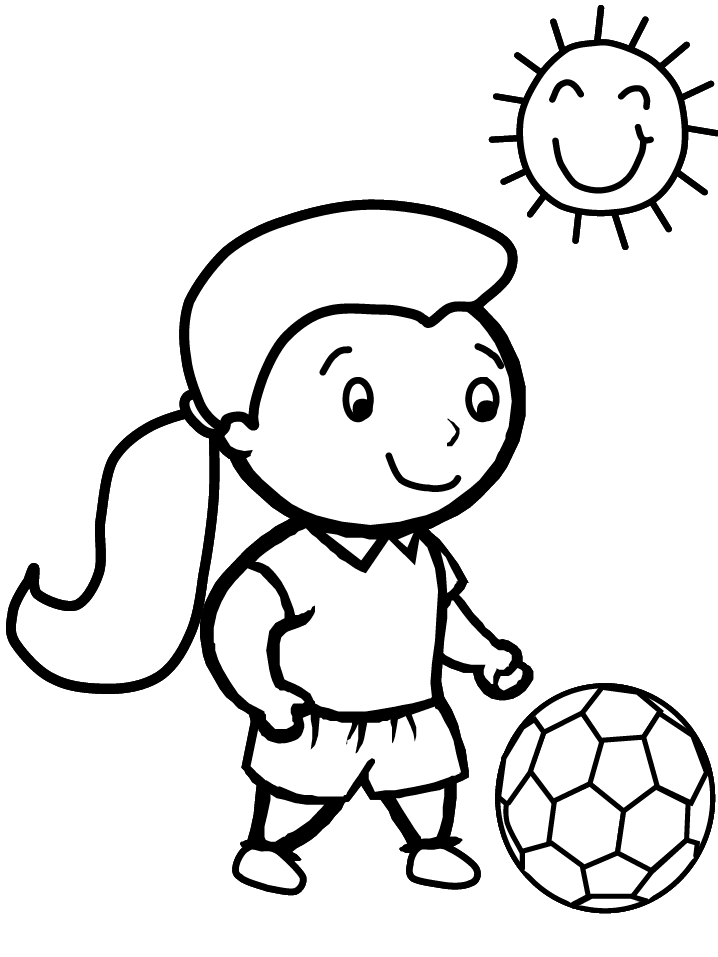 Transcript:Elizabeth likes football very much. Actually, she goes football training 4 times a week at the local football club, where they have a football academy for young children.Today, it is very hot and the sun is yellow. She is wearing a bright red T-shirt, a pair of blue shorts and her football boots are black. She is also wearing black socks. She is playing with a brown ball today. She has blonde hair.Name: ____________________________    Surname: ____________________________    Nber: ____   Grade/Class: _____Name: ____________________________    Surname: ____________________________    Nber: ____   Grade/Class: _____Name: ____________________________    Surname: ____________________________    Nber: ____   Grade/Class: _____Assessment: _____________________________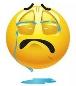 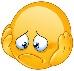 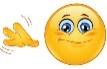 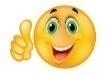 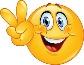 Date: ___________________________________________________    Date: ___________________________________________________    Assessment: _____________________________Teacher’s signature:___________________________Parent’s signature:___________________________